Project: Word CardsThe ProblemWords are a fundamental part of any language. Knowing the meanings of individual words not only enables us to communicate but also makes it possible to consume and produce written material. Integral part of this learning process is the ability to bind words with different meanings. This learning process should be made accessible through the use of interactive software that enables learners to associate words with descriptions or images.The Idea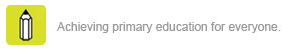 Word Cards is a learning game that helps children to learn new words by associating words with their meanings, either through the use of word descriptions or imagery.The Solution